VI POMORSKI KONKURS PIOSENKI ŻOŁNIERSKIEJ I PATRIOTYCZNEJ 2019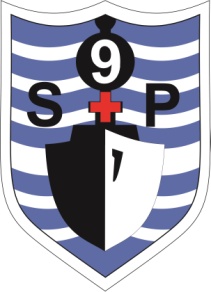 Zgoda na udział w konkursie, przetwarzanie danych osobowych 
i upowszechnianie wizerunkuWyrażam zgodę na udział w Konkursie i na przetwarzanie danych osobowych mojego dziecka: ………………………………………………………………………………………………………., objętych zgłoszeniem do udziału w Konkursie na potrzeby niezbędne do jego przeprowadzenia.…………………..……………………………………(data i czytelny podpis rodzica/opiekuna prawnego )  Wyrażam zgodę na publikację danych osobowych mojego dziecka ………………………………………………………………………………………………………………………….. (w zakresie imienia 
i nazwiska, wieku/klasy, nazwy szkoły) oraz jego wyników konkursowych przez organizatora Konkursu, tj. Szkołą Podstawową nr 9 w Słupsku, która jest administratorem danych osobowych osób uczestniczących 
w Konkursie.               ………………………………………………………..             (data i czytelny podpis rodzica/opiekuna prawnego)Wyrażam zgodę na publikację wizerunku mojego dziecka …………………………………………………………………………….. w materiałach związanych z upowszechnianiem Konkursu. Zgoda dotyczy zdjęć, na których zarejestrowany jest wizerunek mniej niż 4 osób (zgodnie z Ustawą z dnia 4 lutego 1994r. o prawie autorskim i prawach pokrewnych, zgody nie wymaga rozpowszechnianie wizerunku osoby stanowiącej jedynie szczegół całości, takiej jak zgromadzenie, publiczna impreza, itp.).……………………………………………………….. (data i czytelny podpis rodzica/opiekuna prawnego)Zostałam/em poinformowana/y na podstawie art. 13 oraz art. 14 Rozporządzenia Parlamentu Europejskiego i Rady (UE) 2016/679 z dnia 27 kwietnia 2016 roku w sprawie ochrony osób fizycznych w związku z przetwarzaniem danych osobowych i w sprawie swobodnego przepływu takich danych oraz uchylenia dyrektywy 95/46/WE, że:Zostałam/em poinformowana/y na podstawie art. 13 oraz art. 14 Rozporządzenia Parlamentu Europejskiego i Rady (UE) 2016/679 z dnia 27 kwietnia 2016 roku w sprawie ochrony osób fizycznych w związku z przetwarzaniem danych osobowych i w sprawie swobodnego przepływu takich danych oraz uchylenia dyrektywy 95/46/WE, że:Zostałam/em poinformowana/y na podstawie art. 13 oraz art. 14 Rozporządzenia Parlamentu Europejskiego i Rady (UE) 2016/679 z dnia 27 kwietnia 2016 roku w sprawie ochrony osób fizycznych w związku z przetwarzaniem danych osobowych i w sprawie swobodnego przepływu takich danych oraz uchylenia dyrektywy 95/46/WE, że:Zostałam/em poinformowana/y na podstawie art. 13 oraz art. 14 Rozporządzenia Parlamentu Europejskiego i Rady (UE) 2016/679 z dnia 27 kwietnia 2016 roku w sprawie ochrony osób fizycznych w związku z przetwarzaniem danych osobowych i w sprawie swobodnego przepływu takich danych oraz uchylenia dyrektywy 95/46/WE, że:Zostałam/em poinformowana/y na podstawie art. 13 oraz art. 14 Rozporządzenia Parlamentu Europejskiego i Rady (UE) 2016/679 z dnia 27 kwietnia 2016 roku w sprawie ochrony osób fizycznych w związku z przetwarzaniem danych osobowych i w sprawie swobodnego przepływu takich danych oraz uchylenia dyrektywy 95/46/WE, że:Administratorem danych osobowych jestAdministratorem danych osobowych jestDyrektor Szkoły Podstawowej nr 9 w Słupsku, 76-200 Słupsk, ul. Małachowskiego 9 Dyrektor Szkoły Podstawowej nr 9 w Słupsku, 76-200 Słupsk, ul. Małachowskiego 9 Dyrektor Szkoły Podstawowej nr 9 w Słupsku, 76-200 Słupsk, ul. Małachowskiego 9 Dane kontaktowe inspektora ochrony danychDane kontaktowe inspektora ochrony danychE-mail : iod@radcamielnik.plE-mail : iod@radcamielnik.plE-mail : iod@radcamielnik.plPodstawą przetwarzania jestPodstawą przetwarzania jestZgoda osoby, której dane dotycząZgoda osoby, której dane dotycząZgoda osoby, której dane dotycząOdbiorcami danych osobowych sąOdbiorcami danych osobowych sąImię i nazwisko, wizerunek będzie podane do publicznej wiadomościImię i nazwisko, wizerunek będzie podane do publicznej wiadomościImię i nazwisko, wizerunek będzie podane do publicznej wiadomościWizerunek upubliczniony może być przekazywany do państwa trzeciego lub organizacji międzynarodowej.Wizerunek upubliczniony może być przekazywany do państwa trzeciego lub organizacji międzynarodowej.Wizerunek upubliczniony może być przekazywany do państwa trzeciego lub organizacji międzynarodowej.Wizerunek upubliczniony może być przekazywany do państwa trzeciego lub organizacji międzynarodowej.Wizerunek upubliczniony może być przekazywany do państwa trzeciego lub organizacji międzynarodowej.Brak zgody w którymkolwiek w ww. obszarów z przyczyn organizacyjnych uniemożliwi udział w konkursie.Brak zgody w którymkolwiek w ww. obszarów z przyczyn organizacyjnych uniemożliwi udział w konkursie.Brak zgody w którymkolwiek w ww. obszarów z przyczyn organizacyjnych uniemożliwi udział w konkursie.Brak zgody w którymkolwiek w ww. obszarów z przyczyn organizacyjnych uniemożliwi udział w konkursie.Brak zgody w którymkolwiek w ww. obszarów z przyczyn organizacyjnych uniemożliwi udział w konkursie.Ze zgody mogę wycofać się w każdej chwili. Wycofanie się ze zgody należy złożyć pisemnie do administratora. Wycofanie się ze zgody wiąże się z brakiem możliwości przetwarzania danych osobowych i  wizerunku mojego dziecka przez administratora od dnia złożenia wycofania oraz z rezygnacją z udziału w konkursie. Nie ma możliwości usunięcia danych osobowych i wizerunku 
z materiałów drukowanych dotyczących Konkursu.Ze zgody mogę wycofać się w każdej chwili. Wycofanie się ze zgody należy złożyć pisemnie do administratora. Wycofanie się ze zgody wiąże się z brakiem możliwości przetwarzania danych osobowych i  wizerunku mojego dziecka przez administratora od dnia złożenia wycofania oraz z rezygnacją z udziału w konkursie. Nie ma możliwości usunięcia danych osobowych i wizerunku 
z materiałów drukowanych dotyczących Konkursu.Ze zgody mogę wycofać się w każdej chwili. Wycofanie się ze zgody należy złożyć pisemnie do administratora. Wycofanie się ze zgody wiąże się z brakiem możliwości przetwarzania danych osobowych i  wizerunku mojego dziecka przez administratora od dnia złożenia wycofania oraz z rezygnacją z udziału w konkursie. Nie ma możliwości usunięcia danych osobowych i wizerunku 
z materiałów drukowanych dotyczących Konkursu.Ze zgody mogę wycofać się w każdej chwili. Wycofanie się ze zgody należy złożyć pisemnie do administratora. Wycofanie się ze zgody wiąże się z brakiem możliwości przetwarzania danych osobowych i  wizerunku mojego dziecka przez administratora od dnia złożenia wycofania oraz z rezygnacją z udziału w konkursie. Nie ma możliwości usunięcia danych osobowych i wizerunku 
z materiałów drukowanych dotyczących Konkursu.Ze zgody mogę wycofać się w każdej chwili. Wycofanie się ze zgody należy złożyć pisemnie do administratora. Wycofanie się ze zgody wiąże się z brakiem możliwości przetwarzania danych osobowych i  wizerunku mojego dziecka przez administratora od dnia złożenia wycofania oraz z rezygnacją z udziału w konkursie. Nie ma możliwości usunięcia danych osobowych i wizerunku 
z materiałów drukowanych dotyczących Konkursu.Mam prawo do: bycia poinformowanym, wglądu, wycofania w dowolnym momencie zgody na przetwarzanie wizerunku mojego dziecka, żądania dostępu do danych, ograniczenia przetwarzania oraz mam prawo do wniesienia sprzeciwu wobec przetwarzania, wniesienia skargi do organu nadzorczego, odszkodowania.Mam prawo do: bycia poinformowanym, wglądu, wycofania w dowolnym momencie zgody na przetwarzanie wizerunku mojego dziecka, żądania dostępu do danych, ograniczenia przetwarzania oraz mam prawo do wniesienia sprzeciwu wobec przetwarzania, wniesienia skargi do organu nadzorczego, odszkodowania.Mam prawo do: bycia poinformowanym, wglądu, wycofania w dowolnym momencie zgody na przetwarzanie wizerunku mojego dziecka, żądania dostępu do danych, ograniczenia przetwarzania oraz mam prawo do wniesienia sprzeciwu wobec przetwarzania, wniesienia skargi do organu nadzorczego, odszkodowania.Mam prawo do: bycia poinformowanym, wglądu, wycofania w dowolnym momencie zgody na przetwarzanie wizerunku mojego dziecka, żądania dostępu do danych, ograniczenia przetwarzania oraz mam prawo do wniesienia sprzeciwu wobec przetwarzania, wniesienia skargi do organu nadzorczego, odszkodowania.Mam prawo do: bycia poinformowanym, wglądu, wycofania w dowolnym momencie zgody na przetwarzanie wizerunku mojego dziecka, żądania dostępu do danych, ograniczenia przetwarzania oraz mam prawo do wniesienia sprzeciwu wobec przetwarzania, wniesienia skargi do organu nadzorczego, odszkodowania.Decyzje dotyczące przetwarzania danych osobowych i wizerunku mojego dziecka nie będą podejmowane w sposób zautomatyzowany. Administrator nie profiluje danych osobowych.Decyzje dotyczące przetwarzania danych osobowych i wizerunku mojego dziecka nie będą podejmowane w sposób zautomatyzowany. Administrator nie profiluje danych osobowych.Decyzje dotyczące przetwarzania danych osobowych i wizerunku mojego dziecka nie będą podejmowane w sposób zautomatyzowany. Administrator nie profiluje danych osobowych.Decyzje dotyczące przetwarzania danych osobowych i wizerunku mojego dziecka nie będą podejmowane w sposób zautomatyzowany. Administrator nie profiluje danych osobowych.Decyzje dotyczące przetwarzania danych osobowych i wizerunku mojego dziecka nie będą podejmowane w sposób zautomatyzowany. Administrator nie profiluje danych osobowych.Administrator nie przewiduje przetwarzania danych osobowych i wizerunku w celu innym niż cel, w którym dane osobowe/wizerunek zostały zebrane.Administrator nie przewiduje przetwarzania danych osobowych i wizerunku w celu innym niż cel, w którym dane osobowe/wizerunek zostały zebrane.Administrator nie przewiduje przetwarzania danych osobowych i wizerunku w celu innym niż cel, w którym dane osobowe/wizerunek zostały zebrane.Administrator nie przewiduje przetwarzania danych osobowych i wizerunku w celu innym niż cel, w którym dane osobowe/wizerunek zostały zebrane.Administrator nie przewiduje przetwarzania danych osobowych i wizerunku w celu innym niż cel, w którym dane osobowe/wizerunek zostały zebrane.Podanie wizerunku jest dobrowolne.Podanie wizerunku jest dobrowolne.Podanie wizerunku jest dobrowolne.Podanie wizerunku jest dobrowolne.Podanie wizerunku jest dobrowolne.Administrator po ustaniu celu przetwarzania planuje dalsze przetwarzanie danych osobowych i wizerunku tylko w przypadku, gdy osoba, której dane dotyczą, wyrazi na to zgodę.Administrator po ustaniu celu przetwarzania planuje dalsze przetwarzanie danych osobowych i wizerunku tylko w przypadku, gdy osoba, której dane dotyczą, wyrazi na to zgodę.Administrator po ustaniu celu przetwarzania planuje dalsze przetwarzanie danych osobowych i wizerunku tylko w przypadku, gdy osoba, której dane dotyczą, wyrazi na to zgodę.Administrator po ustaniu celu przetwarzania planuje dalsze przetwarzanie danych osobowych i wizerunku tylko w przypadku, gdy osoba, której dane dotyczą, wyrazi na to zgodę.Administrator po ustaniu celu przetwarzania planuje dalsze przetwarzanie danych osobowych i wizerunku tylko w przypadku, gdy osoba, której dane dotyczą, wyrazi na to zgodę.ImięNazwiskoNazwiskoDataPodpis